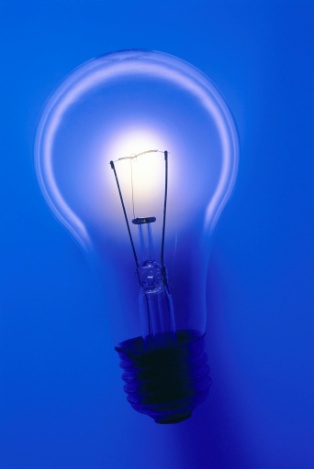 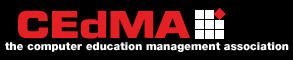 2016 CEdMAInnovation Award ApplicationSubmission Instructions:Complete the form below and submit it to awards@cedma.org to apply for consideration of yourself for the CEdMA 2016 Innovation Award.  The last day to submit entries is 9am PST on October 7th, 2016.  Submission Guidelines:Submissions must reflect actual executed projects, not just ideas – you must have reached a results stage.  Submission should be a recent or current project, completed or in process in 2015/2016.While there will be only one primary applicant, the entry can reflect the work of a team or other organization that the individual is affiliated with.Only one Innovation Award application per member, per application period, so choose your best project.  This does not restrict you from applying for other CEdMA awards, such as the Impact or Service award.You may be contacted if we have any questions regarding the information in your application.  Applicant Contact InformationName:  _____________________________________________Title:  _____________________________________________Company: _____________________________________________Phone: _____________________________________________Email Address: _____________________________________________If you win the award, who would you like the trophy to be made out to (for instance, yourself, you organization, your company)?_____________________________________________Application QuestionsWhat was the problem or opportunity that you saw?  What was the outcome you desired?How did the project unfold?  For instance, what was your original plan of action?  How did you have to modify your plan as you progressed?  What people and resources were required to execute your plan?  What change obstacles did you encounter with this new idea?  Was your boss supportive or opposed?  Were your peers supportive or opposed?What were the results of your plan execution?  Did you reach your desired goal?In what ways was this project innovative?Where did you learn about this innovation or get the inspiration or idea to innovate the way you did?What did you learn from the project?What tips would you give a fellow CEdMA member to help them come up with innovative ideas?What tips would you give a fellow CEdMA member to help them succeed with an innovative idea?